Влияние родительских установок на формирование характера детейРодители -  самые значимые и любимые для ребёнка люди. Их авторитет, особенно на самых ранних этапах психоэмоционального развития детей, непререкаем и абсолютен. Стоит осторожно и внимательно относиться к своим словесным обращениям к ребёнку, оценкам поступков ребёнка, избегать установок, которые впоследствии могут отрицательно проявиться в поведении ребёнка, делая его жизнь стереотипной и эмоционально ограниченной.Для ребенка установки родителей имеют больший авторитет и значение. Как следствие установки, которые закладывают в детском саду, на кружках, на детских площадках противоречащие установкам родителей сразу же встречают сопротивление, а если они не противоречат родительским, а наоборот подтверждают - ребенок их «впитывает».По мнению В. Гарбузова, родитель внедряет свои установки:- до двух с половиной лет - внушением;- от двух с половиной до пяти лет - больше убеждением;- с пяти до десяти лет - вновь внушением.После десяти лет роль родительской установки начинает ослабевать.Чаще всего дети до десяти лет практически не подвергают сомнению внушаемые установки родителей, даже видя, что их родители не самые лучшие. Ну а если к тому же мама с папой в глазах многих других достойны лишь уважения, то внушаемость их установок возрастает в несколько раз.После десяти лет установки даже таких родителей не так уж важны, как установки вообще авторитетных для ребенка людей, и особенно его кумиров.Установки возникают повседневно. Одни случайны, слабы, другие принципиальны, постоянны и сильны, формируются с раннего детства, и, чем раньше они усвоены, тем сильнее их действие. Раз возникнув, установка не исчезает и в благоприятный  для неё момент жизни ребёнка воздействует на его поведения и чувства. Оружием против негативной установки может стать только контрустановка, причём постоянно подкрепляемая положительными проявлениями со стороны родителей и окружающих. Например, контрустановка «Ты всё можешь» победит установку «Неумеха, ничего у тебя не получается», но только в том случае, если ребёнок будет действительно получать подтверждение своим способностям в реальной деятельности (рисование, лепка, пение и т.д.). Примером исторически сложившихся и передаваемых из поколения в поколение положительных установок, охраняющих человека, являются пословицы и поговорки, сказки и басни с мудрым адаптационным смыслом, где добро побеждает зло, где важны стойкость, вера в себя и свои силы.Ниже приведена таблица наиболее часто встречающихся негативных родительских установок. Обратите внимание на те последствия, которые они могут иметь для личности ребенка, и научитесь выдвигать контрустановки. Вспомните, не слышали ли вы нечто похожее от своих родителей? Не стали ли некоторые из них тормозящими указателями на вашем жизненном пути?Проанализируйте, какие оценки и установки вы даёте своим детям. Сделайте так, чтобы негативных было очень мало, научитесь трансформировать их в позитивные, развивающие в ребёнке веру в себя, богатство и яркость эмоционального мира.Естественно, список установок может быть значительно больше. Составьте свой собственный и попытайтесь найти контрустановки, это очень полезное занятие, ведь сказанное, казалось бы, невзначай и не со зла, может «всплыть» в будущем и отрицательно повлиять на психоэмоциональное благополучие ребёнка, его поведение, а нередко и на его жизненный сценарий.Как часто вы говорите детям:Я сейчас занят(а)…Посмотри, что ты натворил!Как всегда неправильно!Когда же ты научишься!Сколько раз тебе можно повторять!Ты сведёшь меня с ума!Что бы ты без меня делал!Вечно ты во всё лезешь!Уйди от меня!Встань в угол!Все эти «словечки» крепко зацепляются в подсознании ребёнка, и потом не удивляйтесь, если вам не нравится, что ребёнок отдалился от вас, стал скрытен, ленив, недоверчив, не уверен в себе.А эти слова ласкают душу ребёнка:Ты самый любимый!Ты очень многое можешь!Что бы мы без тебя делали?!Иди ко мне!Садись с нами…!Я помогу тебе…Я радуюсь твоим успехам!Что бы не случилось, наш дом - наша крепость.Расскажи мне, что с тобой…Чувства вины и стыда ни в коей мере не помогут ребёнку стать здоровым и счастливым. Не стоит делать его жизнь унылой, иногда ребёнку вовсе не нужна оценка его поведения и поступков, его просто надо успокоить. Сам ребёнок - не беспомощная «соломинка на ветру», не робкая травинка на асфальте, которая боится, что на неё наступят. Дети от природы наделены огромным запасом инстинктов, чувств и форм поведения, которые помогут им быть активными, энергичными и жизнестойкими. Многое в процессе воспитания детей зависит не только от опыта и знаний родителей, но и от их умения чувствовать и догадываться!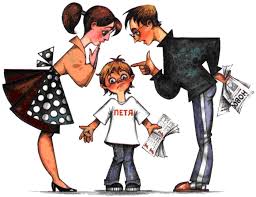 Консультацию подготовила педагог-психолог ЦПМПК Барцева А.В.НЕГАТИВНЫЕ УСТАНОВКИНЕГАТИВНЫЕ УСТАНОВКИПОЗИТИВНЫЕ УСТАНОВКИСказав так:подумайте о последствияхи вовремя исправьтесь«Не будешь слушаться, с тобой никто дружить не будет…»Замкнутость, безынициативность, подчиняемость, приверженность стереотипному поведению.«Будь собой, у каждого  в жизни будут друзья!»«Горе ты моё!»Чувство вины, низкая самооценка, враждебное отношение к окружающим, конфликты с родителями.«Счастье ты моё, радость моя!»«Плакса, нытик, рёва!»Сдерживание эмоций, внутренняя озлобленность, тревожность, страхи, эмоциональное напряжение.«Поплачь, будет легче…»«Вот дурашка, простодырый всё готов раздать…»Низкая самооценка, жадность, накопительство, трудности в общении со сверстниками, эгоизм.«Молодец, что делишься с другими!»«Не твоего ума дело!»Низкая самооценка, задержки в психическом развитии, отсутствие своего мнения, робость.«А ты как думаешь?»«Ты совсем, как твой папа (мама)…»Трудности в общении с родителями, неадекватная самооценка, упрямство, повторение поведения родителя.«Папа у нас замечательный человек!» «Мама у нас умница!»«Ничего не умеешь делать, неумеха!»Неуверенность в своих силах, низкая самооценка, страхи, задержки психического развития, безынициативность, низкая мотивация к достижению.«Попробуй ещё, у тебя обязательно получится!»«Не кричи так, оглохнешь!»Скрытая агрессивность, повышенное психоэмоциональное напряжение, болезни горла и ушей, конфликтность.«Скажи мне на ушко, давай пошепчемся…!»«Неряха, грязнуля!»Чувство вины, страхи, рассеянность, невнимание к себе и своей внешности, неразборчивость в выборе друзей.«Как приятно на тебя смотреть, когда ты чист и аккуратен!»«Противная девчонка, все они капризули!» (мальчику о девочке). «Негодник, все мальчики драчуны!» (девочке о мальчике).Нарушения в психосексуальном развитии, осложнения в межполовом общении, трудности в выборе друга противоположного пола.«Все люди равны, но в то же время ни один не похож на другого»«Ты плохой, обижаешь маму, я уйду от тебя к другому ребёнку!»Чувство вины, страхи, тревожность, ощущение одиночества, нарушение сна, отчуждение от родителей, "уход" в себя или "уход" от родителей.«Я никогда тебя не оставлю, ты самый любимый!»«Жизнь очень трудна: вырастешь - узнаешь…!»Недоверчивость, безволие, покорность судьбе, неумение преодолевать препятствия, подозрительность, пессимизм.«Жизнь интересна и прекрасна! Всё будет хорошо!»«Уйди с глаз моих, встань в угол!»Нарушения взаимоотношений с родителями, "уход" от них, скрытность, недоверие, озлобленность, агрессивность.«Иди ко мне, давай во всём разберёмся вместе!»«Не ешь много сладкого, а то зубки будут болеть, и будешь толстая!»Проблемы с излишним весом, больные зубы, самоограничение, низкая самооценка, неприятие себя.«Давай немного оставим папе (маме) и т.д.»«Все вокруг обманщики, надейся только на себя!»Трудности в общении, подозрительность, завышенная самооценка, страхи, ощущение одиночества и тревоги.«На свете много добрых людей, готовых тебе помочь…»«Ах ты, гадкий утёнок! И в кого ты такой некрасивый!»Недовольство своей внешностью, застенчивость, нарушения в общении, низкая самооценка, неуверенность в своих силах.«Как ты мне нравишься!»«Нельзя ничего самому делать, спрашивай разрешения у старших!»Робость, страхи, неуверенность в себе, безынициативность, боязнь старших, несамостоятельность, нерешительность, зависимость от чужого мнения, тревожность.«Смелее, ты всё можешь сам!»«Всегда ты не вовремя подожди…»Отчуждённость, скрытность, излишняя самостоятельность, ощущение беззащитности, ненужности, повышенное психоэмоциональное напряжение.«Давай, я тебе помогу!»«Никого не бойся, никому не уступай, всем давай сдачу!»Отсутствие самоконтроля, агрессивность, отсутствие поведенческой гибкости, сложности в общении, проблемы со сверстниками, ощущение вседозволенности.«Держи себя в руках, уважай людей!»